ZA CO KOCHAMY NASZE BABCIE I DZIADKÓWUwielbiam gdy czytasz mi książeczki,
lub gdy opowiadasz mi bajeczki.
Lubię gdy na kolanach mnie sadzasz
i na każdą psotę zawsze się zgadzasz.
Lubię gdy uśmiechasz się do mnie,
po prostu kocham Cię ogromnie!Wszyscy wiemy jak ważną rolę w naszym życiu pełnią  nasze babcie i dziadkowie. Babcia      i dziadek są z nami od ich najmłodszych lat. Całe dzieciństwo upływa pod ich czujnym okiem         i kochającym sercem. Zaraz po rodzicach są nauczycielami  i pierwszymi przyjaciółmi dziecka. Wnuki uwielbiają z nimi przebywać. Sprawdziliśmy - wnuki kochają swoje babcie i dziadków za:za poświęcony czas,gotowanie obiadu, jazdę traktorem i na rowerze,wspólny spacer,naprawę roweru,pomaganie w lekcjach,wycieczki do lasu,za to że są blisko, wspólne gotowanie,smaczne  buraczki i pyszne kotlety, psa i koty,wakacje u nich,to że są,wspólne pieczenie ciast,…………………… i wiele, wiele innych za.DROGIE BABCIE I DZIADKOWIE WSZYSTKIEGO NAJLEPSZEGO.PRZYGOTOWUJEMY  UPOMINEK DLA BABCI I DZIADKA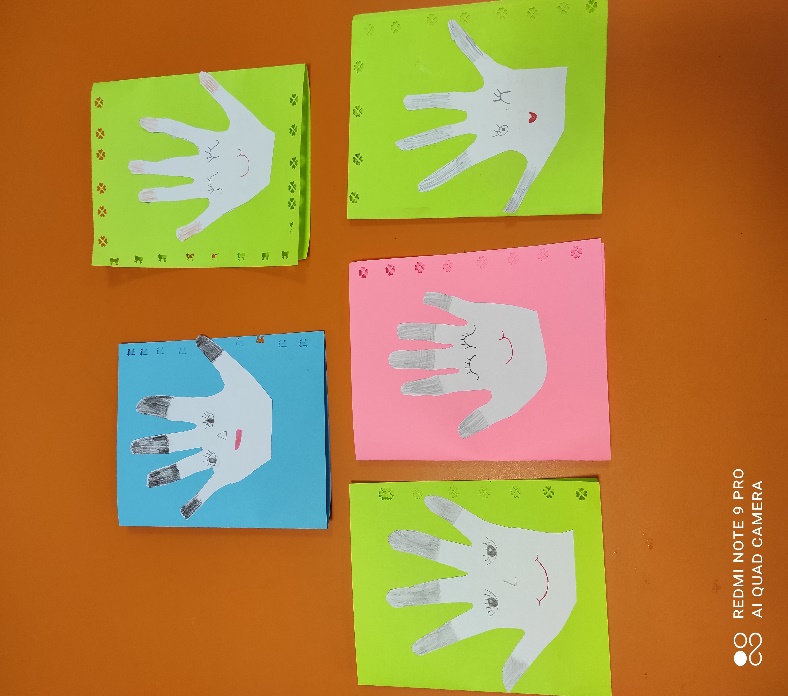 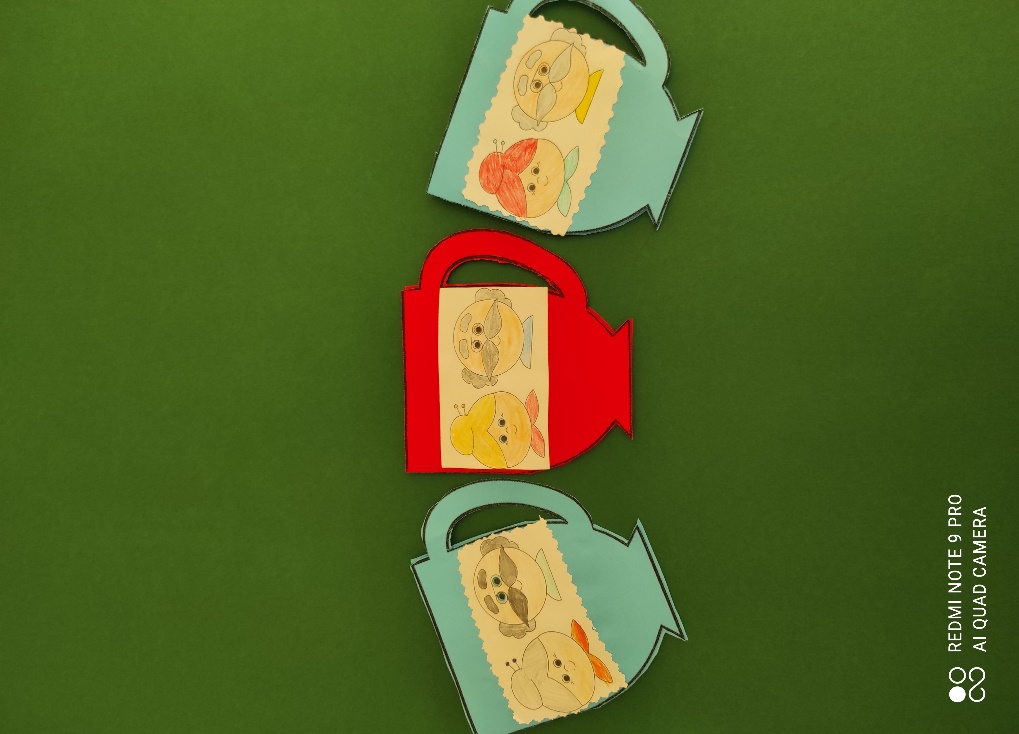 PODCZAS PRACY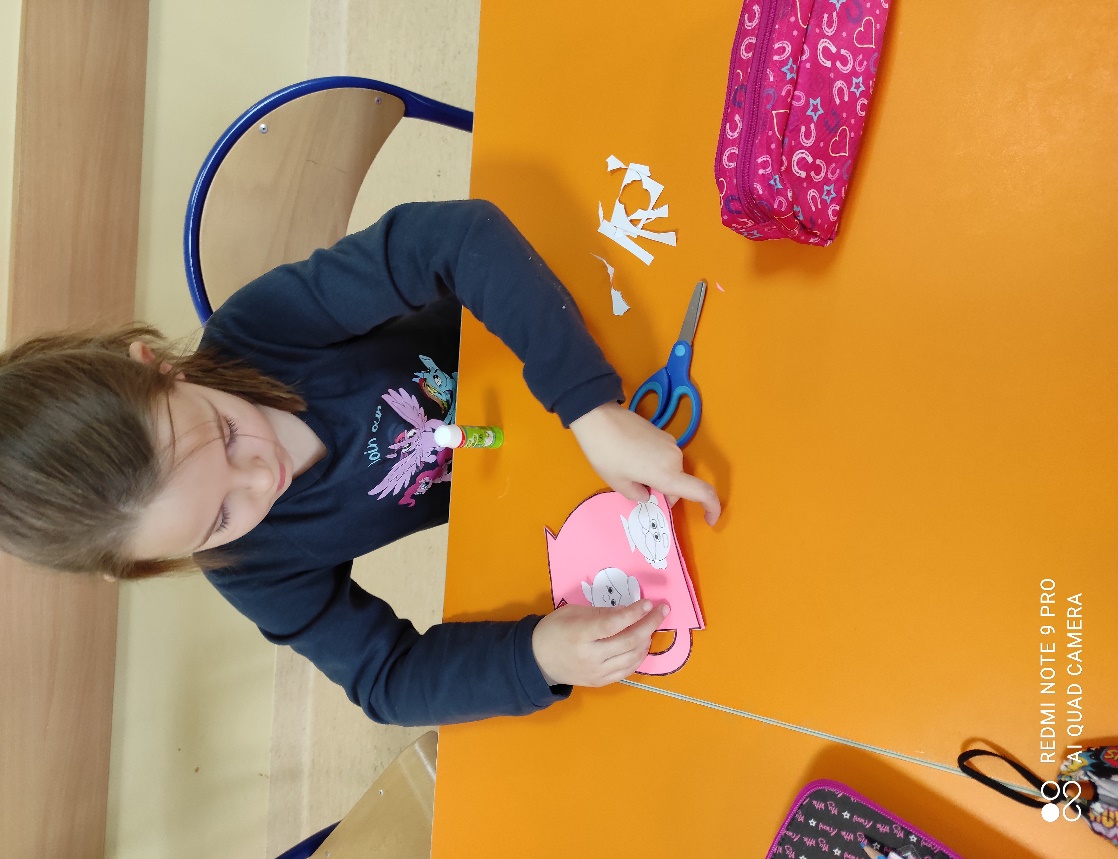 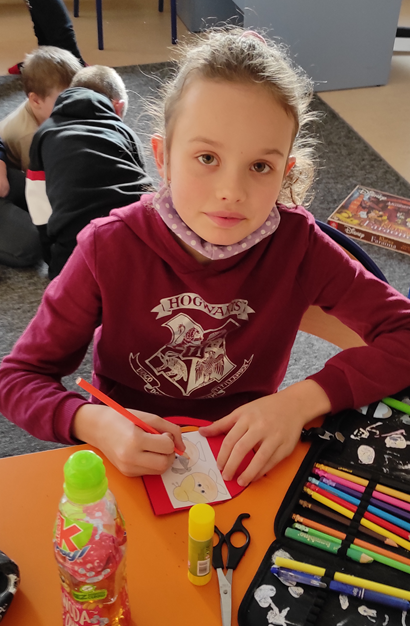 